PrénomDateNombres : colorie le bon nombres d’objets4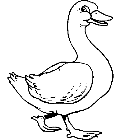 6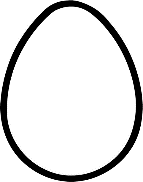 3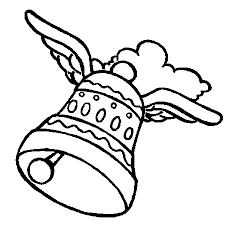 5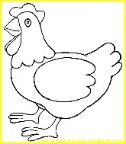 3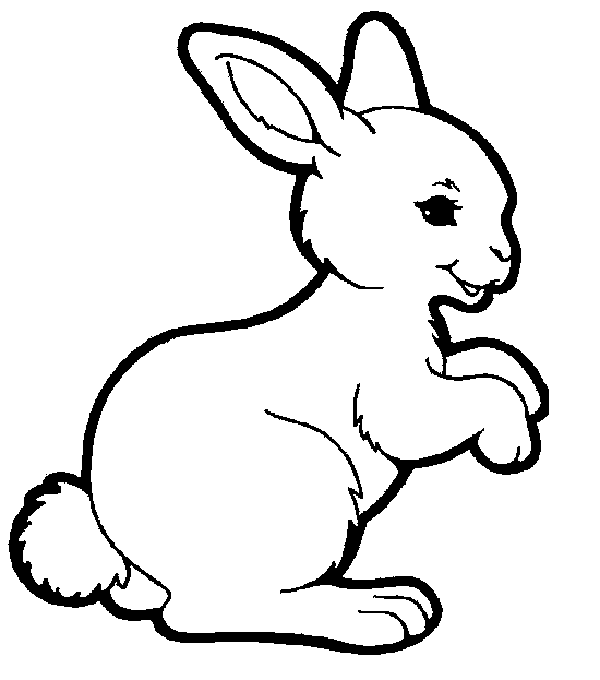 6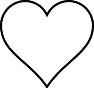 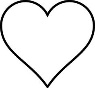 